GEOGRFIAKl.7-815.V.2020 r                                                             …………………………………………………Rolnictwo i przemysł                            imię i nazwiskoTest sprawdzający – rozdział IV1. Zaznacz przyrodnicze czynniki rozwoju rolnictwa.0–2 p.Forma własności i wielkość gospodarstw.Polityka rolna państwa.Warunki glebowe.Poziom mechanizacji i chemizacji rolnictwa.Ukształtowanie powierzchni.Warunki klimatyczne.2. Oceń prawdziwość informacji. Zaznacz P, jeśli informacja jest prawdziwa, lub F, jeśli jest fałszywa.   	 0–2 p.3. Na podstawie poniższej mapy wykonaj polecenia.    0–2 p.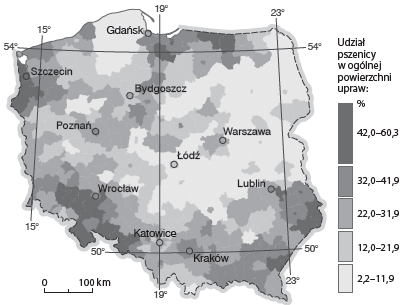 a) Podkreśl nazwy regionów geograficznych o największym udziale zasiewów pszenicy w ogólnej powierzchni upraw.Nizina Podlaska, Nizina Śląska, Nizina Mazowiecka, Pojezierze Pomorskie, Wyżyna Lubelska, 
Żuławy Wiślane, Nizina Szczecińska4. Na mapie literami A–D zaznaczono główne porty morskie Polski. Wykonaj polecenia.  	0–2 p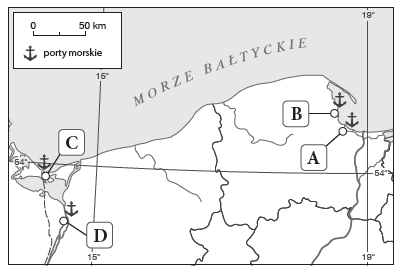  Podaj nazwy portów zaznaczonych literami A…………………………………………….B – _________________________C……………………………………….D – _________________________5. Podaj korzyści jakie mamy z:a/ uprawy roślin - b/ z hodowli zwierząt - 6. Wymień ryby łowione w Bałtyku - 8. Wymień jakie znasz porty morskie Polski - 9. Co to jest stocznia - 10. Podkreśl nazwy typów elektrowni wykorzystujących surowce nieodnawialne.	 0–1 p.geotermalna, zasilana węglem kamiennym, 
zasilana węglem brunatnym, wodna11. Na podstawie danych statystycznych zawartych 
w tabeli uzupełnij zdania właściwymi informacjami.0–3 p.Zbiory pszenicy były największe w _______ roku.Zbiory buraków cukrowych w 1990 roku wyniosły ______________mln t.12 * /dodatkowe/. Na podstawie poniższego wykresu zaznacz zdanie zawierające prawdziwe informacje. 	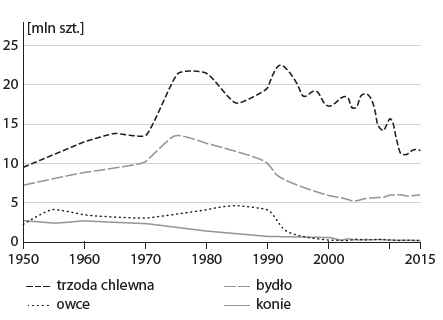 Pogłowie owiec kształtuje się na poziomie 3 mln szt.Wielkość pogłowia trzody chlewnej w ostatnich trzydziestu latach nieznacznie waha się.Konie są coraz liczniej hodowanymi zwierzętami gospodarskimi.Pogłowie bydła w 2015 roku wynosiło ok. 6 mln szt.Na odpowiedzi czekam do wtorku /19 maja/POWODZENIA 1.Ponad połowa gospodarstw rolnych ma powierzchnię większą niż 15 ha.PF2.Roczna suma opadów atmosferycznych w Polsce zapewnia niezbędną ilość wody do uprawy roli.PF3.Uprawie roli sprzyjają tereny pagórkowate o stromych stokach. PFRodzaj uprawyWielkość zbiorów (w mln t)Wielkość zbiorów (w mln t)Wielkość zbiorów (w mln t)Wielkość zbiorów (w mln t)Wielkość zbiorów (w mln t)Rodzaj uprawy19701980199020002015buraki cukrowe12,710,116,713,19,3pszenica4,64,29,08,510,8ziemniaki50,326,436,324,26,2żyto5,46,66,14,02,0